Colorado State University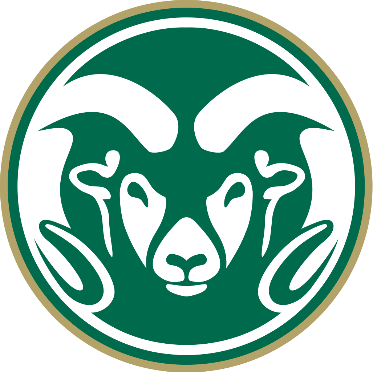 Alternative Transportation Fee Advisory Board Academic Year: 2023-2024Date of Meeting: 4/1/2024Ram’s Horn Conference RoomRecorded by: THCall to Order – 5:30pmAttendanceHas Quorum Been Reached? Yes  / No “Quorum shall consist of seven (7) voting members”. ATFAB Bylaws, Article V, Section 5“Voting members shall consist of student members of undergraduate college councils, a student member from the Undeclared Leadership Council,  a student member from the Graduate School Council, and two student-at-large members. Associate members shall not have voting rights unless the primary representative from their area of affiliation is not present to vote.“ ATFAB Bylaws, Article III, Section 1Open ItemsApprove Minutes from Previous MeetingMotion by Trevor, Seconded by Justin. Approved by unanimous consent.New BusinessUpdates from SFRBExec board did great representing the board to SFRBDiscussion formatProjects being discussed:Transit Shelters = 5 Covered Bus SheltersCorridor improvements = engineering study for improvements on Pitkin, Hughes, and Lake st. RRR= Rams Ride RightMobility Charging= Micromobility Charging stations at BraidenGillette Crossings = Crosswalk, beacons, and streetlight at Gillette Drive near VTHPavement markings= pedestrian and bike pavement markings across campusDiscussion on Project Scoring Aaron: our goal for tonight is to decide if all the projects are fundable, finalize a ranking. Ranking helps to award money if a project declines money, prioritize giving out extra funds or scaling projects. Prioritize the quality and merits of the projects. Brian: Don’t get down to the dollar amounts quite yet. We just heard from SFRB that they might want us to use some of our pool money to decrease the fee increase. Chair: Spoke is a classic that needs funding. Transfort shelters are also great, but expensive.CVMBS: Angry about Gilette drive project. Love the covered Transit shelters Ag science: not a fan of charging stationsASCSU Haydyn: fan of spoke and pavement markings. Not against anything. Charging stations are needed but not well thought out.Warner: pavement markings are least impactful.Engineering: corridor improvements is the best project, mobility charging station has critical flawsEngineering: transit shelters are best. Feel Conflicted with mobility charging due to cost and benefit. Natural Science: covered transit shelters should be scaled. Pavement markings are nice but not super important.Grad school: Spoke and RRR had great presentations and do a lot for the university. Transit shelters are really nice for bad weather.Grad school: RRR, spoke, and transit shelters are top three. Mobility charging does not have a large impact on student population. Liberal Arts: a lot of logistic and ethical issues with mobility charging.Finance chair: Like that transit shelters can be scaledVice chair: worth considering corridor improvements, Information gained from the study will be useful in the future.ASCSU Evan: I’ve changed my mind about transit shelters for the better. Corridor improvements don’t make much sense to me. Note from Jamie: Presenters for the Transit shelters came to ATFAB to ask if we would join the City on a grant for bus shelters. The grant requests a 20% match. If we decide to do this, our $360,000 allocated to 5 bus shelters could turn into $1+ million for 20+ shelters. We can still scale our contribution. If they don’t get the grant, our money would just go towards the original number of shelters presented to the board. (5 shelters for the $360,000 ask)Open DiscussionHaydyn: It seems that most people aren’t fond of the mobility charging stations, among other projects. That project is valuable, but I think that we’re in a tight spot with funding right now. The other projects have a much larger impact and cost-benefit on students.Grad school: When we think of projects we need to consider the long term effects on students and transportation culture.Liberal Arts: Mobility charging stations would only impact students who can afford e-bikes. I don’t think its equitable.ASCSU Sofia: Yes, but Colorado as a whole is trying to promote e-bikes as a broader movement. There is a lot of money going into e-bike programs across the state. Engineering: It’s interesting that the nice e-bikes would get shelter while normal bikes sit out in the elements. Don’t like that.Vice chair: the corridor improvements could potentially change transportation culture and overall environment. It holds importance in improving those corridors in the long-term.Engineering: agree. We’re putting in money to get a lot of benefit. It lays groundwork for the future projects.Chair: My main issue is that the benefits of the improvements won’t impact students who pay the fees for it. Not immediate enough.Vice chair: Yes it’s not immediate, but it’s important and has to happen at some point.Finance: The study is needed to make improvements. How do we make improvements and help students without knowing what’s wrong? Yes its not immediate but it will impact future generations of students in many ways.Liberal Arts: I want to talk about the charging stations. I saw some flaws in the presentation. They want to put it in Braiden because its central. Its not central to the dorms. It asks for students to provide locks, which raises concerns for bike thefts. The E-bike rebate subsidies only apply to Colorado residents, over 18, and only gives $240, so it’s not super helpful. It’s a sizeable portion of our budget, too. Engineering: if we don’t fund this, Housing probably has some funding to put toward it. This project has a back-up fund is what I’m saying.Grad school: The rebates are actually around $800. Grad students really benefit from E-bikes and e-bike infrastructure.Five minutes for re evaluating individual score sheetsDiscussion on spoke ranking as #1Consensus: Love that Spoke is first. See motion belowDiscussion on RRR ranking as #2Consensus: love bike and safety education, bike light prizes, and increase in engagement.See motion belowDiscussion on Transit Shelters as rank #3Aaron: let’s focus on prioritizing ranks rather than funding amounts for now.  Finance chair: The grant match is a new component and huge for us. Last year, transit shelters was ranked second and still got partial funding. Liberal Arts: if I understand it right, if we fully fund it and get the grant match, almost all the remaining bus stops on campus will be improved and we won’t have to fund that many more bus stops in the future. Vice chair: I’m fine with leaving shelters at #3. If we drop the bottom two projects, that leaves us in a good position to fund everything else.Finance: Shelters are important. Putting them at #3 makes sense. I think that the matching grant funding is huge. The more money we put into the grant the more likely we are to get the match. Liberal Arts: It makes perfect sense to go third. If we get the grant it would help a lot of people, even if we don’t get the grant. Grad school: it would benefit a lot of students and increase ridershipGrad school: increasing ridership is well understood and we need to increase numbers post covid.Natural science: with the grant funding its super important to fund now. Engineering: support as number 3ASCSU Sofia: my only reservation is that it doesn’t promote safety as much as other projects. There is hope that it would decrease the number of cars though.  ASCSU Haydyn: Gillette crossings are ranked better for me since they directly improve safety.ASCSU Evan: I agree that Gillette is better than sheltersAg science: I support it being number three because it benefits everyone on campus, as opposed to Gillette crossing.CVMBS: It’s amazing to potentially get grant funding so I think we should pursue it. It’s a reasonable ask of our budget for what we would get.Finance: in PSFAC we asked for additional money for this project. Someone asked us why the shelters aren’t funded by UFFAB/facilities?Aaron: Facilities funds building improvements and land improvements. Shelters or concrete pads could be included in the cost of a new building or similar, but not individually. Motion made to solidify Transit shelters as rank #3. See below.ASCSU Haydyn: I think it’s important to consider the safety of students. Vision Zero is all about preventing fatal crashes. We need to put more consideration into Gillette because lives are at stake. CVMBS: Gillette drive is super dangerous and I think it shouldn’t fall on us to make decisions about other people’s lives. We should get funding from central CSU because it’s on them for not putting in lights originally.ASCSU Haydyn: Yes, ideally they would fund it, but we have the opportunity right now to solve it and help students.Grad school: I will say that the shelters also provide lighting and safetyLiberal Arts: Gillette crossing doesn’t help as many people as the shelters, but are still importantASCSU Evan: I think it’s really important for every crosswalk to have beacons. Crossings are More important than buses. I think both the shelters and crossings are important, though.Haydyn: given the amount debate, I think we should table the vote until next meeting.Chair: the motion has been made, so we have to vote on it. If it doesn’t pass, we’ll come back to it next week. Vote for motion 4 below.Roll Call	 Votes:“All members specified in Article III section 1 shall have one vote. Quorum must be present before a vote can be taken. Votes should be based on funding rules articulated in Article VII. A majority (more than half) of the present voting members must vote in the affirmative for an item to pass, else it fails.” ATFAB Bylaws, Article VIII, Section 1“In the event of a tie, the Chairperson should break the tie with a vote.”ATFAB Bylaws, Article VIII, Section 4Meeting AdjournedName Title Affiliation Present? David WiseChair Executive Board YesZachary CramtonVice ChairExecutive Board YesCady GebhartFinancialsExecutive BoardYesTrevor HaleSecretaryExecutive Board YesHaydyn DeasonSofia HillerRepresentative Alt ASCSU At Large YesEvan WelchRepresentative  ASCSU At Large Yes (late)Valerie Capone
Connor LayRepresentativeRepresentative / Alt   Ag Sciences YesBraden RussellXXRepresentative Representative / Alt  Business NoRachel HernandezJames O’BrienRepresentative Representative / Alt CVMBS YesDerek CampbellBryce AndersonRepresentative Representative / Alt Engineering YesJustin HudsonMegan FrankeRepresentativeRepresentative / Alt Graduate School YesMcAllister JohnsonXXRepresentative Representative / Alt  HHS NoAlexandra ZegaXXRepresentativeRepresentative / Alt   Liberal Arts YesRachel JacksOmar SolimanRepresentativeRepresentative / Alt   Natural Sciences YesXXXXRepresentativeRepresentative / Alt   Undeclared  NoAlex GibbsLink WarrenRepresentativeRepresentative / Alt  Warner College YesMotion to … fully fund the Spoke proposal.Motion proposed by … Natural Science, seconded by Grad schoolMotion by unanimous consent… Engineering, seconded by Vice chairMotion to … fully fund the Spoke proposal.Motion proposed by … Natural Science, seconded by Grad schoolMotion by unanimous consent… Engineering, seconded by Vice chairMotion to … fully fund the Spoke proposal.Motion proposed by … Natural Science, seconded by Grad schoolMotion by unanimous consent… Engineering, seconded by Vice chairMotion to … fully fund the Spoke proposal.Motion proposed by … Natural Science, seconded by Grad schoolMotion by unanimous consent… Engineering, seconded by Vice chairName Title Affiliation Vote David WiseChair (tiebreaker)Executive Board Zachary CramtonVice ChairExecutive Board Cady GebhartFinancialsExecutive BoardTrevor HaleSecretaryExecutive Board Haydyn DeasonRepresentative  ASCSU At Large Evan WelchRepresentative  ASCSU At Large Valerie Capone
Connor LayRepresentativeRepresentative / Alt   Ag Sciences Braden RussellXXRepresentative Representative / Alt  Business Rachel HernandezJames O’brienRepresentative Representative / Alt CVMBS Derek CampbellBryce AndersonRepresentative Representative / Alt Engineering Justin HudsonMegan FrankeRepresentativeRepresentative / Alt Graduate School McAllister JohnsonXXRepresentative Representative / Alt  HHS Alexandra ZegaXXRepresentativeRepresentative / Alt   Liberal Arts Rachel JacksOmar SolimanRepresentativeRepresentative / Alt   Natural Sciences XXXXRepresentativeRepresentative / Alt   Undeclared  Alex GibbsLink WarrenRepresentativeRepresentative / Alt  Warner College ResultThe result of the motion is … passesThe result of the motion is … passesThe result of the motion is … passesMotion to … fully fund Rams Ride Right programMotion proposed by … Natural science, seconded by Liberal ArtsMotion by Unanimous Consent… Vice chair, seconded by EngineeringMotion to … fully fund Rams Ride Right programMotion proposed by … Natural science, seconded by Liberal ArtsMotion by Unanimous Consent… Vice chair, seconded by EngineeringMotion to … fully fund Rams Ride Right programMotion proposed by … Natural science, seconded by Liberal ArtsMotion by Unanimous Consent… Vice chair, seconded by EngineeringMotion to … fully fund Rams Ride Right programMotion proposed by … Natural science, seconded by Liberal ArtsMotion by Unanimous Consent… Vice chair, seconded by EngineeringName Title Affiliation Vote David WiseChair (tiebreaker)Executive Board Zachary CramtonVice ChairExecutive Board Cady GebhartFinancialsExecutive BoardTrevor HaleSecretaryExecutive Board Haydyn DeasonRepresentative  ASCSU At Large Evan WelchRepresentative  ASCSU At Large Valerie Capone
Connor LayRepresentativeRepresentative / Alt   Ag Sciences Braden RussellXXRepresentative Representative / Alt  Business Rachel HernandezJames O’brienRepresentative Representative / Alt CVMBS Derek CampbellBryce AndersonRepresentative Representative / Alt Engineering Justin HudsonMegan FrankeRepresentativeRepresentative / Alt Graduate School McAllister JohnsonXXRepresentative Representative / Alt  HHS Alexandra ZegaXXRepresentativeRepresentative / Alt   Liberal Arts Rachel JacksOmar SolimanRepresentativeRepresentative / Alt   Natural Sciences XXXXRepresentativeRepresentative / Alt   Undeclared  Alex GibbsLink WarrenRepresentativeRepresentative / Alt  Warner College ResultThe result of the motion is … passesThe result of the motion is … passesThe result of the motion is … passesMotion to … how ever much we decide to fund for shelters, we pursue the grant with the City. Motion proposed by … Finance, seconded by Grad schoolMotion by Unanimous consent…  Natural Science, seconded by WarnerMotion to … how ever much we decide to fund for shelters, we pursue the grant with the City. Motion proposed by … Finance, seconded by Grad schoolMotion by Unanimous consent…  Natural Science, seconded by WarnerMotion to … how ever much we decide to fund for shelters, we pursue the grant with the City. Motion proposed by … Finance, seconded by Grad schoolMotion by Unanimous consent…  Natural Science, seconded by WarnerMotion to … how ever much we decide to fund for shelters, we pursue the grant with the City. Motion proposed by … Finance, seconded by Grad schoolMotion by Unanimous consent…  Natural Science, seconded by WarnerName Title Affiliation Vote David WiseChair (tiebreaker)Executive Board Zachary CramtonVice ChairExecutive Board Cady GebhartFinancialsExecutive BoardTrevor HaleSecretaryExecutive Board Haydyn DeasonRepresentative  ASCSU At Large Evan WelchRepresentative  ASCSU At Large Valerie Capone
Connor LayRepresentativeRepresentative / Alt   Ag Sciences Braden RussellXXRepresentative Representative / Alt  Business Rachel HernandezJames O’brienRepresentative Representative / Alt CVMBS Derek CampbellBryce AndersonRepresentative Representative / Alt Engineering Justin HudsonMegan FrankeRepresentativeRepresentative / Alt Graduate School McAllister JohnsonXXRepresentative Representative / Alt  HHS Alexandra ZegaXXRepresentativeRepresentative / Alt   Liberal Arts Rachel JacksOmar SolimanRepresentativeRepresentative / Alt   Natural Sciences XXXXRepresentativeRepresentative / Alt   Undeclared  Alex GibbsLink WarrenRepresentativeRepresentative / Alt  Warner College ResultThe result of the motion is … passesThe result of the motion is … passesThe result of the motion is … passesMotion to … solidify Transit Shelters project as #3 on the scoresheet.Motion proposed by … CVMBS, seconded by Natural ScienceMotion to … solidify Transit Shelters project as #3 on the scoresheet.Motion proposed by … CVMBS, seconded by Natural ScienceMotion to … solidify Transit Shelters project as #3 on the scoresheet.Motion proposed by … CVMBS, seconded by Natural ScienceMotion to … solidify Transit Shelters project as #3 on the scoresheet.Motion proposed by … CVMBS, seconded by Natural ScienceName Title Affiliation Vote David WiseChair (tiebreaker)Executive Board Zachary CramtonVice ChairExecutive Board YesCady GebhartFinancialsExecutive BoardYesTrevor HaleSecretaryExecutive Board AbstainHaydyn DeasonRepresentative  ASCSU At Large NoEvan WelchRepresentative  ASCSU At Large YesValerie Capone
Connor LayRepresentativeRepresentative / Alt   Ag Sciences YesBraden RussellXXRepresentative Representative / Alt  Business NPRachel HernandezJames O’brienRepresentative Representative / Alt CVMBS YesDerek CampbellBryce AndersonRepresentative Representative / Alt Engineering YesJustin HudsonMegan FrankeRepresentativeRepresentative / Alt Graduate School YesMcAllister JohnsonXXRepresentative Representative / Alt  HHS NPAlexandra ZegaXXRepresentativeRepresentative / Alt   Liberal Arts YesRachel JacksOmar SolimanRepresentativeRepresentative / Alt   Natural Sciences YesXXXXRepresentativeRepresentative / Alt   Undeclared  NPAlex GibbsLink WarrenRepresentativeRepresentative / Alt  Warner College NoResultThe result of the motion is … passesThe result of the motion is … passesThe result of the motion is … passesMotion to … Motion proposed by …Motion to … Motion proposed by …Motion to … Motion proposed by …Motion to … Motion proposed by …Name Title Affiliation Vote David WiseChair (tiebreaker)Executive Board Zachary CramtonVice ChairExecutive Board Cady GebhartFinancialsExecutive BoardTrevor HaleSecretaryExecutive Board Haydyn DeasonRepresentative  ASCSU At Large Evan WelchRepresentative  ASCSU At Large Valerie Capone
Connor LayRepresentativeRepresentative / Alt   Ag Sciences Braden RussellXXRepresentative Representative / Alt  Business Rachel HernandezJames O’brienRepresentative Representative / Alt CVMBS Derek CampbellBryce AndersonRepresentative Representative / Alt Engineering Justin HudsonMegan FrankeRepresentativeRepresentative / Alt Graduate School McAllister JohnsonXXRepresentative Representative / Alt  HHS Alexandra ZegaXXRepresentativeRepresentative / Alt   Liberal Arts Rachel JacksOmar SolimanRepresentativeRepresentative / Alt   Natural Sciences XXXXRepresentativeRepresentative / Alt   Undeclared  Alex GibbsLink WarrenRepresentativeRepresentative / Alt  Warner College ResultThe result of the motion is …The result of the motion is …The result of the motion is …